Slovenská asociácia športu na školách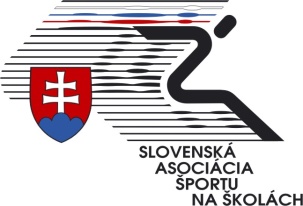 831 04 Bratislava, Trnavská 37PRIHLÁŠKA NA KONTINUÁLNE VZDELÁVANIE (Dubová – 05. - 07. apríl 2019)V zmysle zákona č. 317/2009 Z. z. o pedagogických zamestnancoch a odborných zamestnancoch a o zmene a doplnení niektorých zákonov v znení neskorších predpisovPred vyplnením prihlášky si prečítajte vysvetlivky a pokyny na druhej strane. Údaje o programe kontinuálneho vzdelávaniaOsobné údaje pedagogického zamestnancaÚdaje o vzdelaní pedagogického zamestnancaÚdaje o zamestnaní pedagogického zamestnancaPotvrdenie riaditeľa/zriaďovateľa organizáciePotvrdzujem, že údaje v prihláške sú pravdivé. Účasť pedagogického zamestnanca na uvedenom vzdelávaní:              odporúčam              neodporúčamVysvetlivky a pokyny k vyplneniu prihlášky na kontinuálne vzdelávanie:Prihlášku vyplňte čitateľne paličkovým písmom/na písacom stroji, resp. PC.Údaje o programe kontinuálneho vzdelávaniaUvedené  údaje (názov vzdelávacieho programu, druh kontinuálneho vzdelávania, číslo rozhodnutia o akreditácii) uvádza poskytovateľ programu kontinuálneho vzdelávania pri zverejnení vzdelávania.Osobné údaje pedagogického zamestnancaPriezvisko, meno a rodné priezvisko uveďte podľa úradných dokladov/listín (občiansky preukaz/rodný list, atď.).Adresu bydliska uveďte v poradí: PSČ, obec, ulica, číslo.Pri telefónnom čísle uveďte aj predvoľbu (smerové číslo).Údaje o vzdelaní pedagogického zamestnancaNajvyššie dosiahnuté vzdelanie – uveďte jednu z týchto možností:Vysokoškolské vzdelanie prvého stupňa (Bc.)Vysokoškolské vzdelanie druhého stupňa (Mgr.)Vysokoškolské vzdelanie tretieho stupňa (PhD.)Dosiahnuté pedagogické vzdelanie – uveďte presný názov VŠ, univerzity/ fakulty  a sídlo, na ktorej ste získali pedagogické vzdelanie, ďalej študijný odbor a aprobácie (podľa súčasných legislatívnych noriem „študijný program“).Dĺžku pedagogickej praxe uveďte v rokoch.Údaje o zamestnaní pedagogického zamestnancaUveďte presný názov organizácie (školy alebo školského zariadenia), v ktorej ste zamestnaný/á.Adresu organizácie uveďte v poradí:  ulica, číslo, obec, PSČ.Pri telefónnom čísle uveďte aj predvoľbu (smerové číslo).Kategóriu pedagogického zamestnanca uveďte v zmysle vzdelávacieho programu „učiteľ“, alebo „vychovávateľ“  (§12 zákona č. 317/2009 Z. z.).Podkategórie v kategórii učiteľ (§13 zákona č. 317/2009 Z. z.) – uveďte jednu z uvedených možností:Učiteľ pre primárne vzdelávanie (učiteľ prvého stupňa základnej školy).Učiteľ pre nižšie stredné vzdelávanie (učiteľ druhého stupňa základnej školy ).Učiteľ pre nižšie stredné odborné vzdelávanie, stredné odborné  vzdelávanie, úplné stredné všeobecné vzdelávanie, úplné stredné odborné vzdelávanie a učiteľ pre vyššie odborné vzdelávanie (učiteľ strednej školy).Kariérové stupne (§27 zákona č. 317/2009 Z. z.) – uveďte jednu z uvedených možností:Samostatný pedagogický zamestnanec.Pedagogický zamestnanec s prvou atestáciou.Pedagogický zamestnanec s druhou atestáciou.Potvrdenie riaditeľa školy/zriaďovateľa organizácieRiaditeľ školy/zriaďovateľ organizácie podpisom potvrdzuje správnosť údajov uvedených v prihláške. Podpis riaditeľa/zriaďovateľa nie je podmienkou prihlásenia (§2 ods. 3 vyhlášky MŠVVaŠ SR č. 445/2009 Z. z.).K vyplnenej a podpísanej prihláške priložte neoverenú fotokópiu dokladov o vzdelaní (VŠ diplom, DPŠ ...).Prihlášku s prílohami posielajte na adresu: Slovenská asociácia športu na školách, Trnavská 37, 831 04 Bratislava, Na obálku do ľavého horného rohu napíšte „Prihláška na kontinuálne vzdelávanie“ NEOTVÁRAŤ!Informovanie dotknutej osoby so spracovaním osobných údajov Meno a priezvisko účastníka vzdelávania -pedagogický zamestnanec:......................................................................................................................................................Dátum narodenia: ...................................................................................................................................Adresa bydliska: ......................................................................................................................................Dole podpísaný účastník vzdelávania týmto vyhlasujem, že som bol informovaný/á v zmysle nariadenie Európskeho parlamentu a Rady EÚ 2016/679 o ochrane fyzických osôb pri spracúvaní osobných údajov a o voľnom pohybe takýchto údajov, ktorým sa zrušuje smernica 95/46/ES, (ďalej len GDPR) a zákona č. 18/2018 Z. z. o ochrane osobných údajov a o zmene a doplnení niektorých zákonov (ďalej len zákon) o spracovávaní osobných údajov (meno účastníka, rok narodenia, rodné číslo, adresa bydliska, ukončené vzdelanie, zamestnanie) uvedených za účelom evidencie o účastníkoch vzdelávania na historické účely pre potreby Akreditačnej komisie pri Ministerstve školstva, vedy, výskumu a športu v Slovenskej republike podľa  Vyhlášky  č. 445/2009 Z. z. Vyhláška MŠSR o kontinuálnom vzdelávaní, kreditoch a atestáciách pedagogických zamestnancov a odborných zamestnancov  (viď. „Politika informovanosti dotknutej osoby“). Zároveň beriem na vedomie, že som bol poučený o právach dotknutej osoby, ktoré sú upravené v nariadení GDPR, kapitola III, resp. Zákone, druhá hlava (viď. „Politika informovanosti dotknutej osoby“). Vzdelávacie zariadenie  -  Slovenská asociácia športu na školách (SAŠŠ)..........................................................           Podpis účastníka vzdelávaniaV .......................................................... dňa ........................................................Súhlas dotknutej osoby so spracovaním osobných údajov (v zmysle čl. 6 ods.1 písm. a) Nariadenia Európskeho Parlamentu a Rady 2016/679 o ochrane fyzických osôb pri spracúvaní osobných údajov a o voľnom pohybe takýchto údajov a § 78 ods. 6   Zákona č. 18/2018 Z. z. o ochrane osobných údajov)SÚHLASÍM – NESÚHLASÍM* s fotografovaním, s použitím podobizne, obrazových snímok a obrazov i zvukových záznamov účastníka vzdelávania*, ktoré budú zaznamenané počas vzdelávania vo forme ich nekomerčného i komerčného zverejnenia v tlačových alebo elektronických médiách, webových portáloch vzdelávacieho zariadenia a vo forme ich sprístupnenia verejnosti za účelom podpory, propagácie, historických a štatistických údajov vzdelávania. Meno a priezvisko účastníka vzdelávania .....................................................................................................................................................................Podpis účastníka vzdelávaniaV .....................................................dňa ..................................................................................................* nesprávne prečiarknite Podpísaný  účastník vzdelávania týmto vyhlasujem, že som bol informovaný/á v zmysle nariadenie Európskeho parlamentu a Rady EÚ 2016/679 o ochrane fyzických osôb pri spracúvaní osobných údajov a o voľnom pohybe takýchto údajov, ktorým sa zrušuje smernica 95/46/ES, (ďalej len GDPR) a zákona č. 18/2018 Z.z. o ochrane osobných údajov a o zmene a doplnení niektorých zákonov (ďalej len zákon) o spracovávaní osobných (viď. „Politika informovanosti dotknutej osoby“). Zároveň beriem na vedomie, že som bol poučený o právach dotknutej osoby, ktoré sú upravené v nariadení GDPR, kapitola III, resp. Zákone, druhá hlava (viď. „Politika informovanosti dotknutej osoby“). Dotknutá osoba vyjadrila súhlas so spracúvaním svojich osobných údajov preukázateľne a slobodne, svoj súhlas môže kedykoľvek odvolať kontaktovaním spoločnosti Slovenská asociácia športu na školách, Trnavská 37, Bratislava 821 01 , E-mail: sass@sass.sk. Názov vzdelávacieho programuNetradičné outdoorové aktivity v predmete  telesná a športová výchova a vo voľnočasových aktivitách.Druh kontinuálneho vzdelávaniaaktualizačné vzdelávanieČíslo rozhodnutia o akreditácii1690/2017-KVTitul, meno a priezviskoRodné priezviskoDátum a miesto narodeniaPresná adresa bydliskaKontaktyTel. č.:                                      E-mail:Najvyššie ukončené  vzdelanieDosiahnuté pedagogické vzdelanieŠkola:Dosiahnuté pedagogické vzdelanieŠtudijný odbor:Dosiahnuté pedagogické vzdelanieŠtudijný program/aprobácie:Číslo diplomu a dátum vystavenia.Dĺžka pedagogickej praxePresný názov organizáciePresná adresa organizácieKontaktyTel. č.:                                      E-mailKategória ped. zamestnancaPodkategória ped. zamestnancaKariérový stupeňVdňaPodpis pedagogického zamestnancaVdňaPečiatka a podpis Vedúceho organizácie